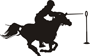 Pony-games cup 2017 . koloMÍSTO KONÁNÍ1. Základní údaje:1.1. Pořadatel:   JK Trojanovice z.s.        1.2. Datum konání:   sobota 10.6.2017 1.3. Místo konání:     jezdecký areál Trojanovice Team1.4.1. Kolbiště:  pískové 45x70m1.4.2. Opracoviště: pískové hala 65x24m, venkovní 2. Funkcionáři: - ředitel: Vyvial Jaromír                                                  - hlavní sudí:  Mgr. Alžběta Mašková (nebo proškolený delegát)+ pořadatel zajišťuje: 2 dojezdové sudí, 4 čárové sudí, šéfa dráhy a komisaře na opracovišti+ každý tým dodá: 1 dráhového sudího (min. 15 let, velmi dobrá znalost pg pravidel) a 1 člena technického personálu (min. 12 let)                            3. Technické údaje:3.1. Předpisy: veterinární pravidla a ustanovení tohoto rozpisu.3.2. Soutěže:3.2.1. Turnaj 1 – U 14 (dvojice) -  hry z úrovně 1 	3.2.2. Turnaj 2 – U 12 (týmy) - hry z úrovně 2 3.2.3. Turnaj 3 – U 18 (týmy) - hry z úrovně Elita (bez hry Rytířský turnaj)Turnaje se řídí pravidly pony-games. Vybrané hry budou zveřejněny min. 1 měsíc před konáním závodu	4. Předběžný časový program:  9.00-10.00 veterinární přejímka a prezentace  11.00 briefing (schůzka vedoucích ekip + rozhodčích)12.00 turnaj Benjamínků (možno i s vodičem)13.00 turnaj 114.00 turnaj 215.00 turnaj 35. Ceny a peněžitá plnění:5.1. Ceny: věcné + floty pro prvních pět týmů5.2. Startovné: 500,- Kč/tým, 200,-Kč/dvojice6. Všeobecné údaje:6.1. Přihlášky posílejte na mail: jktrojanovice@seznam.cz6.2. Uzávěrka přihlášek: středa 7.6.20176.3. Na přihlášku, prosím, uvádějte kontaktní osobu a telefon, ročníky dětí ke jménům, jméno dráhového rozhodčího a jednoho člena technického personálu!7. Veterinární předpisy7.1. Před vyložením koní předloží vedoucí transportu platné veterinární doklady požadované SVS ČR pro přesun sportovních koní v roce 2017 (upozorňuje na zpřísnění veterinárních podmínek z důvodů rozšíření infekční anémie: kůň od 24 měsíců stáří byl laboratorně vyšetřen s negativním výsledkem na infekční anemii; vyšetření nesmí být starší 6 měsíců)8. Poskytované služby:          Zdravotní služba: zajišťuje pořadatel Veterinární služba: zajišťuje oproti úhradě pořadatel9. Ubytování: nejbližší do 10min.Hotel Beskyd, Chalupa u Zvonka, Penzion Planiska, kontakty najdete zde: http://www.trojanovice.cz/informace-pro-turisty/ubytovani10. Ustájení: v omezeném počtu podle došlých přihlášek 350,-Kč/box/den11. Ostatní ustanovení:11.1. Upozornění: pořadatel neručí za úrazy jezdců a koní, za nehody nebo onemocnění, za ztráty předmětů a jejich poškození. 11.2. Jezdci musí být vždy členy ČJF a nemusí být nositeli jezdecké licence. Koně bez omezení.11.3. Ústroj koně i úbor jezdce musí být dle pravidel pony-games (viz www.pony-games.cz)11.4. Veškeré náklady spojené s účastí na závodech hradí vysílající organizace12. Žebříček PGC 201712.1. Prvních pět týmů v každé kategorii si připíše body do žebříčku PGC 2017.12.2. V kategoriích U 12 a U 18 se přihlašuje do bodování tým reprezentující konkrétní stáj / uskupení. V kategorii U 14 se jedná o jmenovitou dvojici jezdců (tzn. nemohou se v průběhu Cupu měnit a získávat body s různými partnery) Za pořadatele dne: 19.3.2017 Biolková Iveta JK Trojanovice z.s. PGC 2017 podporuje Česká jezdecká federace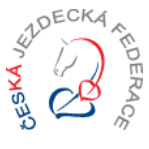 